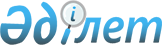 Об изменении и установлении границ некоторых населенных пунктов Казталовского районаСовместное постановление акимата Казталовского района Западно-Казахстанской области от 2 сентября 2022 года № 187 и решение Казталовского районного маслихата Западно-Казахстанской области от 2 сентября 2022 года № 21-5. Зарегистрировано в Министерстве юстиции Республики Казахстан 12 сентября 2022 года № 29533
      В соответствии с пунктами 1,5 статьи 108 Земельного кодекса Республики Казахстан, подпунктом 3) статьи 12 Закона Республики Казахстан "Об административно-территориальном устройстве Республики Казахстан" акимат Казталовского района ПОСТАНОВЛЯЕТ и Казталовский районный маслихат РЕШИЛ:
      1. Изменить и установить границы некоторых населенных пунктов Казталовского района: 
      1) изменить границы села Коныс Казталовского сельского округа путем включения 1744,0 гектара земель запаса Казталовского района в границы села Коныс Казталовского сельского округа, установив границы общей площадью 5329,0 гектаров; 
      2) изменить границы села Бозоба Казталовского сельского округа путем включения 5627,0 гектаров земель запаса Казталовского района в границы села Бозоба Казталовского сельского округа, установив границы общей площадью 8133,0 гектара; 
      3) изменить границы села Жулдыз Карасуского сельского округа путем включения 11578,0 гектаров земель запаса Казталовского района в границы села Жулдыз Карасуского сельского округа, установив границы общей площадью 15888,0 гектаров; 
      4) изменить границы села Бостандык Карасуского сельского округа путем включения 1640,0 гектаров земель запаса Казталовского района в границы села Бостандык Карасуского сельского округа, установив границы общей площадью 3224,0 гектаров; 
      5) изменить границы села Жас Караузенского сельского округа путем включения 4074,0 гектара земель запаса Казталовского района в границы села Жас Караузенского сельского округа, установив границы общей площадью 7632,0 гектаров. 
      2. Государственному учреждению "Аппарат акима Казталовского района" в порядке, установленном законодательством Республики Казахстан, обеспечить:
      1) государственную регистрацию настоящего совместного постановления акимата Казталовского района и решения маслихата Казталовского района в Министерстве юстиции Республики Казахстан. 
      2) размещение настоящего совместного постановления акимата Казталовского района и решения маслихата Казталовского района на интернет-ресурсе акимата Казталовского района после его официального опубликования.
      3. Контроль за исполнением настоящего совместного постановления акимата Казталовского района и решения маслихата Казталовского района возложить на курирующего заместителя акима Казталовского района.
      4. Настоящее совместное постановление акимата Казталовского района и решение маслихата Казталовского района вводится в действие по истечении десяти календарных дней после дня его первого официального опубликования.
					© 2012. РГП на ПХВ «Институт законодательства и правовой информации Республики Казахстан» Министерства юстиции Республики Казахстан
				
      Аким Казталовского района

Р. Зулкашев

      Секретарь маслихата

С. Мулдашев
